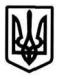 запорізькА обласнА державнА адміністраціЯДЕПАРТАМЕНТ ОСВІТИ І НАУКИН А К А ЗПро  організацію  проведення  І етапу  Всеукраїнського  конкурсу  рукописів навчальної літератури для позашкільних навчальних закладів системи освітиВідповідно до Положення про Всеукраїнський конкурс рукописів навчальної літератури для позашкільних навчальних закладів системи освіти, затвердженого наказом Міністерства освіти і науки України від 09.09.2014 № 1008, зареєстрованого у Міністерстві юстиції України 25.09.2014 за № 1166/25943, наказу Міністерства освіти і науки України від 21.02.2018 № 183 «Про проведення Всеукраїнського конкурсу рукописів навчальної літератури для позашкільних навчальних закладів системи освіти у 2018 році», з метою підвищення якості та удосконалення змісту позашкільної освіти, забезпечення гуртків, груп, секцій, студій та інших творчих об’єднань позашкільних навчальних закладів якісною навчальною літературою за напрямами позашкільної освіти, підтримки творчих педагогічних працівників позашкільних навчальних закладів системи освітиН А К А З У Ю:		1. Провести І (обласний) етап Всеукраїнського конкурсу рукописів навчальної літератури для закладів позашкільної освіти системи освіти у 2018 році (далі – Конкурс) за військово-патріотичним, дослідницько-експериментальним, еколого-натуралістичним, науково-технічним, соціально-реабілітаційним, туристсько-краєзнавчим та художньо-естетичним напрямами позашкільної освіти в категоріях: «Навчальні програми за напрямами позашкільної освіти» та «Навчальна література за напрямами позашкільної освіти» у термін березень-квітень 2018 року.	2. Затвердити склад організаційного комітету І (обласного) етапу Конкурсу (далі – організаційний комітет), що додається (додаток 1).		3. Організаційному комітету:		1) забезпечити проведення І (обласного) етапу конкурсу; березень-квітень 2018 року2) оприлюднити оголошення про проведення Конкурсу на офіційних веб-сайтах організаторів конкурсу;								     до 23.03. 2018 року3) здійснити прийом заявок учасників І (обласного) етапу конкурсу разом з матеріалами (додаток 2);  з 22.03.2017 до 29.03.2018	4) затвердити персональний склад експертних комісій І (обласного) етапу конкурсу; 							      до 30.03.20185) забезпечити роботу експертних комісій І (обласного) етапу конкурсу відповідно до інструктивно-методичних матеріалів щодо проведення Всеукраїнського конкурсу рукописів навчальної літератури для закладів позашкільної освіти системи освіти у 2018 році, що містяться в листі Інституту модернізації змісту освіти 23.02.2018 № 22.1/10-451;                                                                          квітень 2018 року6) розмістити експертні висновки та електронні версії рукописів на офіційних веб-сайтах КЗ «ЗОІППО» ЗОР;                                                                  до 25.05.20187) надіслати до організаційного комітету ІІ етапу Всеукраїнського конкурсу заявки, матеріали переможців І (обласного) етапу конкурсу відповідно до вимог листа Інституту модернізації змісту освіти 08.02.2017 № 22.1/10-451.                                                                  до 10.07.2018		4. Керівникам органів управління освітою райдержадміністрацій, Запорізької міської ради, міських рад (виконкомів) міст обласного значення, уповноваженим в управлінні освітою об’єднаних територіальних громад, директорам закладів освіти обласного підпорядкування; закладів професійної (професійно-технічної) освіти: 		1) здійснити організаційні заходи щодо участі бажаючих фізичних та юридичних осіб (авторів, авторських колективів позашкільних, загальноосвітніх, професійно-технічних навчальних закладів незалежно від фахової освіти, педагогічного стажу та віку) у Конкурсі;		2) надіслати заявки на участь у Конкурсі та матеріали учасників І етапу Всеукраїнського конкурсу у паперовому і електронному вигляді на адресу: zoippo_ktmv@ukr.net та 69035, м. Запоріжжя,  проспект  Соборний,  145, к. 517, Могілевській В.М.                                                           до 29.03.2018		5. Рекомендувати ректорам (директорам) закладів вищої освіти довести інформацію про Конкурс до зацікавлених осіб – науково-педагогічних працівників, які залучені до роботи МАН, інших наукових установ, з метою надання їм можливості брати участь у Конкурсі. 6. Комунальному закладу «Запорізький обласний інститут післядипломної освіти» Запорізької обласної ради:1) сформувати склади експертних комісій Конкурсу та подати на затвердження оргкомітету Конкурсу;                                                                              до 26.03.2018здійснити організаційно-методичне забезпечення Конкурсу;3) провести обласний етап Конкурсу по категоріям «Навчальні програми» та «Навчальна література» за всіма зазначеними напрямками позашкільної освіти;                                                                             до 06.05.20184) підготувати проект наказу про результати I етапу Всеукраїнського конкурсу рукописів навчальної літератури.                                                                       до 26.06.20187. Контроль за виконанням наказу залишаю за собою.Виконуючий обов’язкидиректора Департаменту 					В.М. ЗахарчукЧурикова 239 02 98Могілевська 222 25 81Додаток 1до наказу Департаменту від 20.03.2018№ 208СКЛАДорганізаційного комітету з проведення І етапу  Всеукраїнського конкурсу рукописів навчальної літературидля закладів позашкільної освітиДодаток 2до наказу Департаментувід 20.03.2018 № 208ЗАЯВКАна участь у І (обласному) етапі Всеукраїнського конкурсу рукописів навчальної літератури для позашкільних навчальних закладів системи освіти__________________________________________________________________(найменування установи, в якій працює учасник конкурсу)Підпис керівника установиМ.П.20.03.2018              м. Запоріжжя№ 208Варецька Олена ВолодимирівнаВиконуюча обов’язки проректора з науково-методичної роботи КЗ «ЗОІППО»ЗОР, доктор педагогічних наук, доцент, голова оргкомітетуБарліт Оксана Олександрівназавідувач кафедри теорії та методики виховання КЗ «ЗОІППО»ЗОР, кандидат педагогічних наук, доцентРевков Олександр Васильовичзаступник директора з навчально-методичної роботи КЗ «Запорізький обласний центр науково-технічної творчості учнівської молоді «Грані» ЗОРКузнєцова Наталія Григорівнадиректор КЗ «Запорізький обласний центр художньо-естетичної творчості учнівської молоді» ЗОРСавєльєва Галина Григорівна заступник директора з навчально-виховної роботи КЗ «Запорізький обласний центр туризму і краєзнавства, спорту та екскурсій  учнівської молоді» ЗОРЯрмощук МиколаАнатолійовичдиректор КЗ «Запорізький обласний центр еколого-натуралістичної творчості учнівської молоді» ЗОРАксьонова ОленаПетрівнавиконуюча обов’язки завідувача кафедри реабілітаційної педагогіки КЗ «ЗОІППО»ЗОР, кандидат педагогічних наук, доцент№ з/пУчасник КонкурсуМісце роботи,посадаавтора рукописуНапрям позашкільної освіти, категоріяНазва рукописуКонтактний телефон, адреса електронної пошти